KEVIN HARVICK® TAKES CHECKERED FLAG AT BRISTOL MOTOR SPEEDWAYWiley X®-Sponsored Driver Wins Bass Pro Shops NRA Night Race After Overnight Rain DelayMother Nature couldn’t stand in the way of Wiley X®-sponsored driver Kevin Harvick’s desire to notch his second NASCAR Sprint Cup Series win of the 2016 season. Neither could the rest of the field, as Harvick survived an overnight rain delay, challenges from the world’s best drivers and the quirkiness of Bristol Motor Speedway’s .533-mile, steeply banked oval to cross the finish line almost two seconds ahead of his closest rival.  In addition to being Harvick’s second victory of the season so far, Sunday’s Bass Pro Shops NRA Night Race victory marked his second win at Bristol and the 33rd of his illustrious NASCAR career. Perhaps most significant for Harvick’s championship ambitions, his win at Bristol moved him to the top of the 2016 Sprint Cup Series points leader board.The Bristol race, which began on Saturday night, was suspended after 48 laps because of rain.  It was resumed on Sunday after rain showers cleared out of the area by late afternoon.   For most of the final 200 laps, Harvick was out in front of the pack and was able to avoid a rash of wrecks.  He pulled away for the win after brief rain shower caused a ninth and final caution with 66 laps to go.“We’ve been following Kevin closely all season, and despite a season that’s seen its shares of challenges and obstacles, he’s right where you expect a champion to be,” said Wiley X Co-Owner and NASCAR enthusiast Myles Freeman, Jr.  “He gives his absolute best each and every time he gets on the track, and when things don’t go his way, he puts it behind him and moves on to the next challenge full of confidence.  He’s a person of character whom we’re proud to be associated with and root for every weekend,” added Freeman. As often happens, several of the other drivers who chased Harvick to Bristol’s finish line are also members of “Team Wiley X.”  Chris Buescher, who earned his first Sprint Cup Series win earlier this month at Pocono Raceway, gave another strong performance to finish 5th and keep himself in the championship chase.  Bristol pole winner Carl Edwards finished in 6th, and Joey Logano crossed the line in 10th Place, giving Wiley X an impressive four sponsored drivers in the Top 10. Wiley X works closely with these and other top NASCAR drivers including Matt Kenseth and Tony Stewart.  These professional athletes depend on the crystal clear vision and Absolute Premium Protection Wiley X delivers, both on the track and off.  Every adult sunglass style made by Wiley X meets ANSI Z87.1 High Velocity and High Mass Impact Safety Standards, for protection that goes far beyond the harmful rays of the sun.  Several models also meet U.S. military MIL-PRF-32432 (GL) standards for ballistic eye protection, a key reason why the company is a long-time provider of vision protection gear to the U.S. military, law enforcement and other tactical users. To follow the excitement and racing action of Wiley X sponsored drivers race towards the championship crown in 2016 — or learn more about Wiley X’s complete line of advanced eyewear products providing wearers with Absolute Premium Protection — visit www.wileyx.com.  Or contact Wiley X at 7800 Patterson Pass Road, Livermore, CA 94550  Telephone: (800) 776-7842. Editor’s Note:  For hi-res images and releases, please visit our online Press Room at www.full-throttlecommunications.com.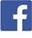 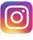 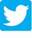 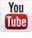 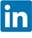 